                                                   ESCOLA MUNICIPAL DE EDUCAÇÃO BÁSICA AUGUSTINHO MARCON                                                   DIRETORA: TATIANA M. BITTENCOURT MENEGAT                                                   ASSESSORA TÉCNICA PEDAGÓGICA: MARISTELA BORELLA BARAUNA                                                   ASSESSORA TÉCNICA ADMINISTRATIVA: MARGARETE PETTER DUTRA                                                   PROFESSORA: JAQUELINE DEMARTINIAtividade de Inglês - 5º AnoCatanduvas, October 27th 2020Today is TuesdayNumbers – 1 to 100 – Números de 1 a 100ATIVIDADE 1 – Escreva os números por extenso.ATIVIDADE 2 – Escolha a resposta correta referente ao numeral por extenso.ATIVIDADE 3 – Desembaralhe as letras e forme a escrita correta dos números.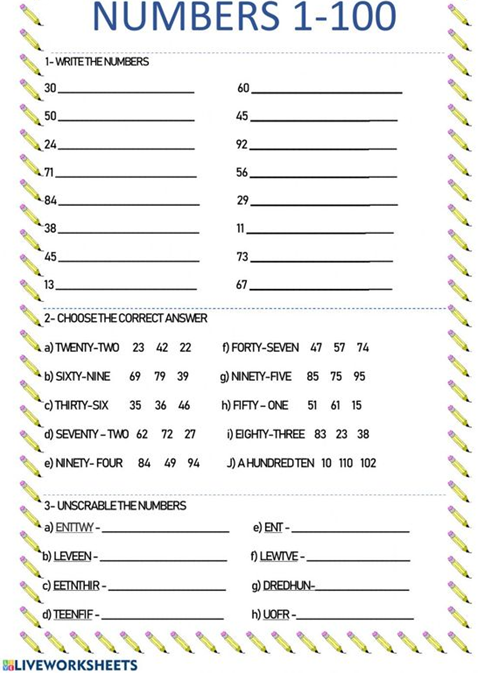 Vamos cantar uma música sobre os Numbers – Números!One to Hundred Numbers Song: https://www.youtube.com/watch?v=CsqgBQmrHCs